                                                                    Evet                                                                                              Hayır                                                                    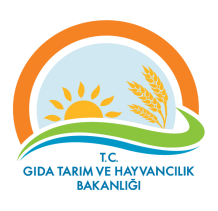 VAN İL MÜDÜRLÜĞÜİŞ AKIŞ ŞEMASI            No:VAN İL MÜDÜRLÜĞÜİŞ AKIŞ ŞEMASIİAŞ 00/05VAN İL MÜDÜRLÜĞÜİŞ AKIŞ ŞEMASI          Tarih:VAN İL MÜDÜRLÜĞÜİŞ AKIŞ ŞEMASI26.02.2018BİRİM       :İL MÜDÜRLÜĞÜİL MÜDÜRLÜĞÜŞEMA NO :GTHB.65.İLM. İKS.ŞEMA.00/05 GTHB.65.İLM. İKS.ŞEMA.00/05 ŞEMA ADI :RESMİ YAZIŞMALAR RESMİ YAZIŞMALAR 